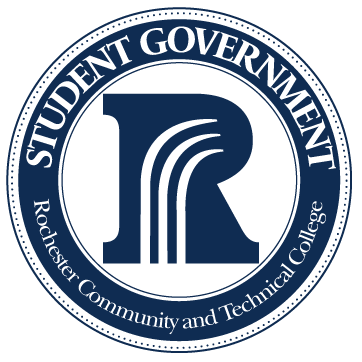 General InformationClub name: _____________________________Number of active club members: ____________________________Advisor name: ________________________________Person requesting the funds: _________________________________Amount of funding requested: $ __________Club cost center number: _____________Current club account balance: $ ___________Current club fundraising account balance (if applicable): $ _________Event/Program Details: Please complete this section on a separate sheet of paper and attach to the form. Describe how you plan to use the requested funds. Include cost estimates including, but not limited to: catering quotes, marketing costs, materials, artist/speaker fees, travel, etc. (Attach additional sheets as necessary.)Who is the target audience of the event/program? (Circle all that apply)  Club Members	College Community		Rochester CommunityHas this event or program been done in the past?  YES   or   NOList any clubs, College departments, community organizations or other partners (if applicable).Describe how the additional funding will benefit your club and the College. Signatures:___________________________	________	_______________________	________Requester				Date		Club Advisor			Date